Zadaci za istraživanje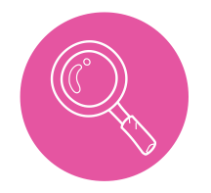 Uzgoj hraneRad u paru ili samostalno1. Imate na raspolaganju poljoprivredno zemljište veličine 1000 metara kvadratnih. Želite napraviti vrt s raznolikim voćem i povrćem.  O vrsti i svojstvu tla ovisi koje ćete biljke moći posaditi. 2. Istražite koristeći Internet  koje je vrste i sastav tla u vašem kraju te koje biljke mogu rasti u vašem vrtu.3. Odaberite biljke koje ćete posaditi u vaš vrt te istražite način uzgoja za svaku biljku.3. Izradite prezentaciju, plakat …. 
Sadržaj podijelite sa ostalim učenicima u razredu.4. Pregledajte i komentirajte radove ostalih grupa.